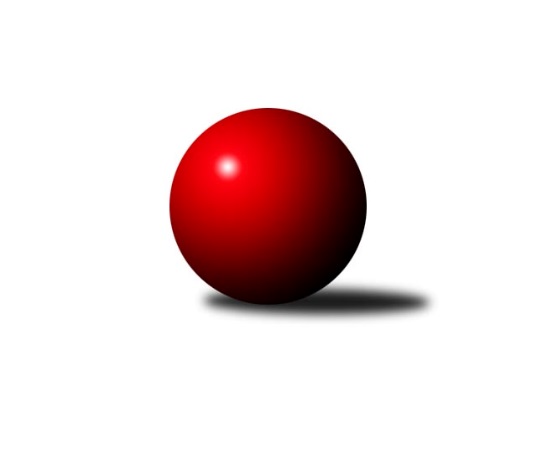 Č.0Ročník 2018/2019	2.5.2024 Jihomoravský KP2 sever - 9.-17.místo 2018/2019Statistika 0. kolaTabulka družstev:		družstvo	záp	výh	rem	proh	skore	sety	průměr	body	plné	dorážka	chyby	1.	KK Mor.Slávia Brno E	6	5	1	0	32.5 : 15.5 	(38.5 : 33.5)	2303	11	1642	661	64.2	2.	TJ Sokol Brno IV C	7	5	0	2	33.0 : 23.0 	(47.0 : 37.0)	2300	10	1636	664	70.3	3.	KK Orel Telnice B	5	4	0	1	28.0 : 12.0 	(38.0 : 22.0)	2407	8	1692	715	56.6	4.	TJ Slovan Ivanovice n/H	5	3	0	2	24.5 : 15.5 	(37.0 : 23.0)	2330	6	1672	659	61.8	5.	KK Mor.Slávia Brno F	6	2	1	3	27.5 : 20.5 	(35.0 : 37.0)	2360	5	1685	676	66.7	6.	TJ Sokol Husovice E	6	2	0	4	18.0 : 30.0 	(35.5 : 36.5)	2273	4	1654	620	80.7	7.	KK Orel Ivančice B	4	1	0	3	11.5 : 20.5 	(18.5 : 29.5)	2316	2	1659	657	66.5	8.	SKK Veverky Brno B	4	1	0	3	8.0 : 24.0 	(14.5 : 33.5)	2224	2	1591	632	74.5	9.	KS Devítka Brno B	7	0	2	5	17.0 : 39.0 	(36.0 : 48.0)	2212	2	1596	616	90.6Tabulka doma:		družstvo	záp	výh	rem	proh	skore	sety	průměr	body	maximum	minimum	1.	KK Mor.Slávia Brno E	4	4	0	0	21.0 : 11.0 	(25.5 : 22.5)	2295	8	2395	2198	2.	KK Orel Telnice B	3	3	0	0	20.0 : 4.0 	(26.0 : 10.0)	2328	6	2349	2297	3.	TJ Sokol Brno IV C	3	3	0	0	18.0 : 6.0 	(23.0 : 13.0)	2403	6	2415	2393	4.	TJ Slovan Ivanovice n/H	3	2	0	1	17.5 : 6.5 	(24.5 : 11.5)	2467	4	2538	2345	5.	SKK Veverky Brno B	2	1	0	1	7.0 : 9.0 	(10.0 : 14.0)	2362	2	2396	2328	6.	TJ Sokol Husovice E	3	1	0	2	7.5 : 16.5 	(19.0 : 17.0)	2280	2	2365	2184	7.	KK Mor.Slávia Brno F	2	0	1	1	7.0 : 9.0 	(8.0 : 16.0)	2316	1	2330	2302	8.	KS Devítka Brno B	4	0	1	3	8.0 : 24.0 	(18.0 : 30.0)	2174	1	2214	2062	9.	KK Orel Ivančice B	1	0	0	1	2.0 : 6.0 	(5.5 : 6.5)	2283	0	2283	2283Tabulka venku:		družstvo	záp	výh	rem	proh	skore	sety	průměr	body	maximum	minimum	1.	KK Mor.Slávia Brno F	4	2	0	2	20.5 : 11.5 	(27.0 : 21.0)	2350	4	2411	2269	2.	TJ Sokol Brno IV C	4	2	0	2	15.0 : 17.0 	(24.0 : 24.0)	2249	4	2356	2154	3.	KK Mor.Slávia Brno E	2	1	1	0	11.5 : 4.5 	(13.0 : 11.0)	2311	3	2311	2311	4.	KK Orel Telnice B	2	1	0	1	8.0 : 8.0 	(12.0 : 12.0)	2447	2	2496	2398	5.	TJ Slovan Ivanovice n/H	2	1	0	1	7.0 : 9.0 	(12.5 : 11.5)	2262	2	2284	2240	6.	TJ Sokol Husovice E	3	1	0	2	10.5 : 13.5 	(16.5 : 19.5)	2293	2	2358	2195	7.	KK Orel Ivančice B	3	1	0	2	9.5 : 14.5 	(13.0 : 23.0)	2327	2	2428	2205	8.	KS Devítka Brno B	3	0	1	2	9.0 : 15.0 	(18.0 : 18.0)	2232	1	2282	2153	9.	SKK Veverky Brno B	2	0	0	2	1.0 : 15.0 	(4.5 : 19.5)	2155	0	2280	2029Tabulka podzimní části:		družstvo	záp	výh	rem	proh	skore	sety	průměr	body	doma	venku	1.	KK Mor.Slávia Brno E	6	5	1	0	32.5 : 15.5 	(38.5 : 33.5)	2303	11 	4 	0 	0 	1 	1 	0	2.	TJ Sokol Brno IV C	7	5	0	2	33.0 : 23.0 	(47.0 : 37.0)	2300	10 	3 	0 	0 	2 	0 	2	3.	KK Orel Telnice B	5	4	0	1	28.0 : 12.0 	(38.0 : 22.0)	2407	8 	3 	0 	0 	1 	0 	1	4.	TJ Slovan Ivanovice n/H	5	3	0	2	24.5 : 15.5 	(37.0 : 23.0)	2330	6 	2 	0 	1 	1 	0 	1	5.	KK Mor.Slávia Brno F	6	2	1	3	27.5 : 20.5 	(35.0 : 37.0)	2360	5 	0 	1 	1 	2 	0 	2	6.	TJ Sokol Husovice E	6	2	0	4	18.0 : 30.0 	(35.5 : 36.5)	2273	4 	1 	0 	2 	1 	0 	2	7.	KK Orel Ivančice B	4	1	0	3	11.5 : 20.5 	(18.5 : 29.5)	2316	2 	0 	0 	1 	1 	0 	2	8.	SKK Veverky Brno B	4	1	0	3	8.0 : 24.0 	(14.5 : 33.5)	2224	2 	1 	0 	1 	0 	0 	2	9.	KS Devítka Brno B	7	0	2	5	17.0 : 39.0 	(36.0 : 48.0)	2212	2 	0 	1 	3 	0 	1 	2Tabulka jarní části:		družstvo	záp	výh	rem	proh	skore	sety	průměr	body	doma	venku	1.	TJ Slovan Ivanovice n/H	0	0	0	0	0.0 : 0.0 	(0.0 : 0.0)	0	0 	0 	0 	0 	0 	0 	0 	2.	KK Orel Ivančice B	0	0	0	0	0.0 : 0.0 	(0.0 : 0.0)	0	0 	0 	0 	0 	0 	0 	0 	3.	SKK Veverky Brno B	0	0	0	0	0.0 : 0.0 	(0.0 : 0.0)	0	0 	0 	0 	0 	0 	0 	0 	4.	KK Orel Telnice B	0	0	0	0	0.0 : 0.0 	(0.0 : 0.0)	0	0 	0 	0 	0 	0 	0 	0 	5.	TJ Sokol Brno IV C	0	0	0	0	0.0 : 0.0 	(0.0 : 0.0)	0	0 	0 	0 	0 	0 	0 	0 	6.	TJ Sokol Husovice E	0	0	0	0	0.0 : 0.0 	(0.0 : 0.0)	0	0 	0 	0 	0 	0 	0 	0 	7.	KS Devítka Brno B	0	0	0	0	0.0 : 0.0 	(0.0 : 0.0)	0	0 	0 	0 	0 	0 	0 	0 	8.	KK Mor.Slávia Brno F	0	0	0	0	0.0 : 0.0 	(0.0 : 0.0)	0	0 	0 	0 	0 	0 	0 	0 	9.	KK Mor.Slávia Brno E	0	0	0	0	0.0 : 0.0 	(0.0 : 0.0)	0	0 	0 	0 	0 	0 	0 	0 Zisk bodů pro družstvo:		jméno hráče	družstvo	body	zápasy	v %	dílčí body	sety	v %	1.	Václav Vaněk 	KK Mor.Slávia Brno F 	6	/	6	(100%)	9	/	12	(75%)	2.	Milan Sklenák 	KK Mor.Slávia Brno E 	6	/	6	(100%)	9	/	12	(75%)	3.	Petr Juránek 	KS Devítka Brno B 	6	/	7	(86%)	11.5	/	14	(82%)	4.	Josef Polák 	KK Mor.Slávia Brno F 	5	/	5	(100%)	7	/	10	(70%)	5.	Cyril Vaško 	KS Devítka Brno B 	5	/	6	(83%)	8	/	12	(67%)	6.	Jaromír Mečíř 	TJ Sokol Brno IV C 	4.5	/	6	(75%)	8	/	12	(67%)	7.	Jaroslava Hrazdírová 	KK Orel Telnice B 	4	/	4	(100%)	8	/	8	(100%)	8.	Lukáš Trchalík 	KK Orel Telnice B 	4	/	4	(100%)	7	/	8	(88%)	9.	Robert Zajíček 	KK Orel Telnice B 	4	/	5	(80%)	7	/	10	(70%)	10.	Milan Kučera 	KK Mor.Slávia Brno E 	4	/	6	(67%)	10	/	12	(83%)	11.	Radek Smutný 	TJ Sokol Brno IV C 	4	/	6	(67%)	8	/	12	(67%)	12.	Jan Vrožina 	KK Mor.Slávia Brno F 	4	/	6	(67%)	7	/	12	(58%)	13.	Roman Vlach 	TJ Sokol Brno IV C 	3.5	/	5	(70%)	5.5	/	10	(55%)	14.	Štefan Pataki 	TJ Slovan Ivanovice n/H  	3	/	3	(100%)	5	/	6	(83%)	15.	Marek Svitavský 	TJ Sokol Brno IV C 	3	/	3	(100%)	5	/	6	(83%)	16.	Radomír Břoušek 	TJ Slovan Ivanovice n/H  	3	/	3	(100%)	5	/	6	(83%)	17.	Petr Pokorný 	TJ Slovan Ivanovice n/H  	3	/	4	(75%)	6	/	8	(75%)	18.	Robert Ondrůj 	KK Orel Telnice B 	3	/	4	(75%)	6	/	8	(75%)	19.	Petr Kremláček 	KK Orel Ivančice B 	3	/	4	(75%)	4.5	/	8	(56%)	20.	Aleš Sláma 	KK Mor.Slávia Brno E 	3	/	4	(75%)	4	/	8	(50%)	21.	Kateřina Nešpůrková 	KK Orel Ivančice B 	3	/	4	(75%)	3	/	8	(38%)	22.	Tomáš Baranyi 	TJ Sokol Husovice E 	3	/	5	(60%)	6	/	10	(60%)	23.	Petr Chovanec 	TJ Sokol Husovice E 	3	/	6	(50%)	7	/	12	(58%)	24.	Jiří Martínek 	KS Devítka Brno B 	3	/	7	(43%)	7.5	/	14	(54%)	25.	Stanislav Barva 	KS Devítka Brno B 	3	/	7	(43%)	7	/	14	(50%)	26.	Josef Patočka 	TJ Sokol Husovice E 	2.5	/	5	(50%)	6	/	10	(60%)	27.	Miroslav Novák 	KK Mor.Slávia Brno E 	2.5	/	6	(42%)	5	/	12	(42%)	28.	Ivona Hájková 	TJ Sokol Brno IV C 	2	/	2	(100%)	4	/	4	(100%)	29.	Martin Zimmermann 	KK Orel Ivančice B 	2	/	2	(100%)	4	/	4	(100%)	30.	Milan Svobodník 	TJ Slovan Ivanovice n/H  	2	/	3	(67%)	4	/	6	(67%)	31.	Ferdinand Pokorný 	TJ Slovan Ivanovice n/H  	2	/	4	(50%)	5	/	8	(63%)	32.	Zdeněk Pavelka 	KK Mor.Slávia Brno E 	2	/	4	(50%)	5	/	8	(63%)	33.	Jan Kučera 	TJ Sokol Brno IV C 	2	/	4	(50%)	4.5	/	8	(56%)	34.	Milan Doušek 	KK Orel Telnice B 	2	/	4	(50%)	4	/	8	(50%)	35.	Petr Žažo 	KK Mor.Slávia Brno F 	2	/	4	(50%)	3	/	8	(38%)	36.	Jiří Hrazdíra st.	KK Orel Telnice B 	2	/	5	(40%)	3	/	10	(30%)	37.	Jan Kučera 	TJ Slovan Ivanovice n/H  	1.5	/	3	(50%)	2	/	6	(33%)	38.	Tomáš Peřina 	TJ Sokol Husovice E 	1.5	/	6	(25%)	7	/	12	(58%)	39.	Zdeněk Machala 	TJ Slovan Ivanovice n/H  	1	/	1	(100%)	2	/	2	(100%)	40.	Karel Krajina 	SKK Veverky Brno B 	1	/	1	(100%)	2	/	2	(100%)	41.	Jiří Josefík 	TJ Sokol Brno IV C 	1	/	1	(100%)	2	/	2	(100%)	42.	Miroslav Krapka 	KK Mor.Slávia Brno F 	1	/	1	(100%)	2	/	2	(100%)	43.	Pavel Lasovský 	TJ Slovan Ivanovice n/H  	1	/	1	(100%)	2	/	2	(100%)	44.	Jan Bernatík 	KK Mor.Slávia Brno E 	1	/	1	(100%)	2	/	2	(100%)	45.	Filip Žažo 	KK Mor.Slávia Brno F 	1	/	1	(100%)	1	/	2	(50%)	46.	Jaromíra Čáslavská 	SKK Veverky Brno B 	1	/	2	(50%)	3	/	4	(75%)	47.	Radomír Jursa 	TJ Sokol Brno IV C 	1	/	2	(50%)	2	/	4	(50%)	48.	Ondřej Chovanec 	TJ Sokol Husovice E 	1	/	2	(50%)	2	/	4	(50%)	49.	Dominik Dokoupil 	KK Orel Telnice B 	1	/	2	(50%)	2	/	4	(50%)	50.	Zdeněk Krejčí 	TJ Sokol Husovice E 	1	/	2	(50%)	1	/	4	(25%)	51.	Pavel Dvorník 	KK Mor.Slávia Brno F 	1	/	2	(50%)	1	/	4	(25%)	52.	Jan Matoušek 	TJ Sokol Brno IV C 	1	/	3	(33%)	3	/	6	(50%)	53.	Karel Otruba 	KK Orel Ivančice B 	1	/	3	(33%)	3	/	6	(50%)	54.	Roman Brener 	TJ Sokol Brno IV C 	1	/	3	(33%)	2	/	6	(33%)	55.	Bohuslav Orálek 	TJ Slovan Ivanovice n/H  	1	/	3	(33%)	2	/	6	(33%)	56.	Tomáš Zbavitel 	KK Mor.Slávia Brno E 	1	/	3	(33%)	2	/	6	(33%)	57.	Jaroslav Herůdek 	SKK Veverky Brno B 	1	/	4	(25%)	4	/	8	(50%)	58.	Jaroslav Betáš 	TJ Sokol Husovice E 	1	/	4	(25%)	3.5	/	8	(44%)	59.	Milena Minksová 	TJ Sokol Husovice E 	1	/	4	(25%)	2	/	8	(25%)	60.	Jana Večeřová 	SKK Veverky Brno B 	1	/	4	(25%)	2	/	8	(25%)	61.	Vladimír Polách 	SKK Veverky Brno B 	1	/	4	(25%)	2	/	8	(25%)	62.	Marek Sokola 	KK Mor.Slávia Brno E 	1	/	4	(25%)	1.5	/	8	(19%)	63.	Eugen Olgyai 	SKK Veverky Brno B 	1	/	4	(25%)	1	/	8	(13%)	64.	Zdeněk Čepička 	TJ Slovan Ivanovice n/H  	1	/	5	(20%)	4	/	10	(40%)	65.	Lenka Indrová 	KK Mor.Slávia Brno F 	1	/	6	(17%)	4	/	12	(33%)	66.	Pavel Šmarda 	KK Orel Ivančice B 	0.5	/	2	(25%)	2	/	4	(50%)	67.	Miloslav Štrubl 	KK Mor.Slávia Brno F 	0.5	/	3	(17%)	1	/	6	(17%)	68.	Milena Černohlávková 	KS Devítka Brno B 	0	/	1	(0%)	1	/	2	(50%)	69.	Věra Thielová 	TJ Sokol Husovice E 	0	/	1	(0%)	1	/	2	(50%)	70.	Jiří Toman 	KK Orel Ivančice B 	0	/	1	(0%)	0	/	2	(0%)	71.	Jakub Kovář 	KK Orel Ivančice B 	0	/	1	(0%)	0	/	2	(0%)	72.	Marta Hrdličková 	KK Orel Telnice B 	0	/	1	(0%)	0	/	2	(0%)	73.	Ondřej Peterka 	KK Orel Ivančice B 	0	/	1	(0%)	0	/	2	(0%)	74.	František Uher 	SKK Veverky Brno B 	0	/	1	(0%)	0	/	2	(0%)	75.	Barbora Laštůvková 	KK Orel Ivančice B 	0	/	2	(0%)	1	/	4	(25%)	76.	Milan Grombiřík 	SKK Veverky Brno B 	0	/	2	(0%)	0.5	/	4	(13%)	77.	Jaroslav Navrátil 	KK Mor.Slávia Brno F 	0	/	2	(0%)	0	/	4	(0%)	78.	František Zemek 	KK Orel Ivančice B 	0	/	4	(0%)	1	/	8	(13%)	79.	Josef Kaderka 	KS Devítka Brno B 	0	/	4	(0%)	1	/	8	(13%)	80.	Martin Kyjovský 	KS Devítka Brno B 	0	/	4	(0%)	0	/	8	(0%)	81.	Jiří Procházka 	KS Devítka Brno B 	0	/	4	(0%)	0	/	8	(0%)	82.	Bohumil Sehnal 	TJ Sokol Brno IV C 	0	/	5	(0%)	2	/	10	(20%)Průměry na kuželnách:		kuželna	průměr	plné	dorážka	chyby	výkon na hráče	1.	KK Vyškov, 1-4	2417	1699	718	59.0	(402.9)	2.	Brno Veveří, 1-2	2401	1695	706	55.7	(400.2)	3.	TJ Sokol Brno IV, 1-4	2388	1704	683	62.1	(398.1)	4.	KK MS Brno, 1-4	2313	1644	668	68.4	(385.5)	5.	KK Orel Ivančice, 1-4	2292	1666	625	73.8	(382.1)	6.	TJ Sokol Husovice, 1-4	2264	1616	647	79.9	(377.4)	7.	Telnice, 1-2	2242	1607	635	75.8	(373.8)Nejlepší výkony na kuželnách:KK Vyškov, 1-4TJ Slovan Ivanovice n/H 	2538	0. kolo	Zdeněk Machala 	TJ Slovan Ivanovice n/H 	451	0. koloTJ Slovan Ivanovice n/H 	2517	0. kolo	Ferdinand Pokorný 	TJ Slovan Ivanovice n/H 	448	0. koloKK Orel Ivančice B	2428	0. kolo	Petr Pokorný 	TJ Slovan Ivanovice n/H 	434	0. koloKK Orel Telnice B	2398	0. kolo	Petr Pokorný 	TJ Slovan Ivanovice n/H 	432	0. koloTJ Slovan Ivanovice n/H 	2345	0. kolo	Štefan Pataki 	TJ Slovan Ivanovice n/H 	432	0. koloSKK Veverky Brno B	2280	0. kolo	Martin Zimmermann 	KK Orel Ivančice B	429	0. kolo		. kolo	Radomír Břoušek 	TJ Slovan Ivanovice n/H 	426	0. kolo		. kolo	Štefan Pataki 	TJ Slovan Ivanovice n/H 	425	0. kolo		. kolo	Bohuslav Orálek 	TJ Slovan Ivanovice n/H 	420	0. kolo		. kolo	Jiří Toman 	KK Orel Ivančice B	420	0. koloBrno Veveří, 1-2TJ Slovan Ivanovice n/H 	2540	0. kolo	Bohuslav Orálek 	TJ Slovan Ivanovice n/H 	448	0. koloKK Orel Telnice B	2496	0. kolo	Ferdinand Pokorný 	TJ Slovan Ivanovice n/H 	435	0. koloSKK Veverky Brno B	2396	0. kolo	Dominik Dokoupil 	KK Orel Telnice B	434	0. koloKK Orel Ivančice B	2348	0. kolo	Milan Svobodník 	TJ Slovan Ivanovice n/H 	433	0. koloSKK Veverky Brno B	2328	0. kolo	Jaroslava Hrazdírová 	KK Orel Telnice B	432	0. koloSKK Veverky Brno B	2300	0. kolo	Jaroslav Herůdek 	SKK Veverky Brno B	430	0. kolo		. kolo	Martin Zimmermann 	KK Orel Ivančice B	429	0. kolo		. kolo	Lukáš Trchalík 	KK Orel Telnice B	427	0. kolo		. kolo	Radomír Břoušek 	TJ Slovan Ivanovice n/H 	427	0. kolo		. kolo	Robert Zajíček 	KK Orel Telnice B	427	0. koloTJ Sokol Brno IV, 1-4TJ Sokol Brno IV C	2490	0. kolo	Jiří Josefík 	TJ Sokol Brno IV C	456	0. koloTJ Sokol Brno IV C	2415	0. kolo	Jan Vrožina 	KK Mor.Slávia Brno F	450	0. koloKK Mor.Slávia Brno F	2411	0. kolo	Marek Svitavský 	TJ Sokol Brno IV C	448	0. koloTJ Sokol Brno IV C	2401	0. kolo	Radek Smutný 	TJ Sokol Brno IV C	445	0. koloTJ Sokol Brno IV C	2393	0. kolo	Milan Kučera 	KK Mor.Slávia Brno E	442	0. koloKK Mor.Slávia Brno E	2390	0. kolo	Lenka Indrová 	KK Mor.Slávia Brno F	438	0. koloTJ Sokol Husovice E	2325	0. kolo	Ivona Hájková 	TJ Sokol Brno IV C	434	0. koloKS Devítka Brno B	2282	0. kolo	Zdeněk Pavelka 	KK Mor.Slávia Brno E	430	0. kolo		. kolo	Petr Chovanec 	TJ Sokol Husovice E	429	0. kolo		. kolo	Cyril Vaško 	KS Devítka Brno B	420	0. koloKK MS Brno, 1-4KK Mor.Slávia Brno F	2548	0. kolo	Anna Kalasová 	KK Mor.Slávia Brno E	474	0. koloKK Mor.Slávia Brno E	2459	0. kolo	Milan Kučera 	KK Mor.Slávia Brno E	472	0. koloKK Mor.Slávia Brno F	2447	0. kolo	Josef Polák 	KK Mor.Slávia Brno F	460	0. koloKK Mor.Slávia Brno E	2395	0. kolo	Petr Žažo 	KK Mor.Slávia Brno F	443	0. koloTJ Sokol Husovice E	2386	0. kolo	Josef Polák 	KK Mor.Slávia Brno F	443	0. koloTJ Sokol Brno IV C	2356	0. kolo	Filip Žažo 	KK Mor.Slávia Brno F	443	0. koloKK Mor.Slávia Brno F	2330	0. kolo	Josef Polák 	KK Mor.Slávia Brno F	440	0. koloKK Mor.Slávia Brno E	2319	0. kolo	Josef Polák 	KK Mor.Slávia Brno F	436	0. koloKK Mor.Slávia Brno F	2302	0. kolo	Milan Sklenák 	KK Mor.Slávia Brno E	432	0. koloKK Mor.Slávia Brno F	2269	0. kolo	Tomáš Peřina 	TJ Sokol Husovice E	429	0. koloKK Orel Ivančice, 1-4KK Orel Ivančice B	2351	0. kolo	František Zemek 	KK Orel Ivančice B	452	0. koloKK Orel Telnice B	2295	0. kolo	František Zemek 	KK Orel Ivančice B	422	0. koloTJ Slovan Ivanovice n/H 	2284	0. kolo	Ferdinand Pokorný 	TJ Slovan Ivanovice n/H 	414	0. koloKK Orel Ivančice B	2283	0. kolo	Ondřej Peterka 	KK Orel Ivančice B	413	0. koloSKK Veverky Brno B	2274	0. kolo	Petr Kremláček 	KK Orel Ivančice B	410	0. koloKK Orel Ivančice B	2268	0. kolo	František Hrazdíra 	KK Orel Telnice B	410	0. kolo		. kolo	Jaromíra Čáslavská 	SKK Veverky Brno B	408	0. kolo		. kolo	Petr Kremláček 	KK Orel Ivančice B	407	0. kolo		. kolo	Jaroslava Hrazdírová 	KK Orel Telnice B	401	0. kolo		. kolo	Vladimír Polách 	SKK Veverky Brno B	399	0. koloTJ Sokol Husovice, 1-4KK Mor.Slávia Brno F	2372	0. kolo	Petr Juránek 	KS Devítka Brno B	445	0. koloKK Mor.Slávia Brno F	2368	0. kolo	Petr Juránek 	KS Devítka Brno B	439	0. koloTJ Sokol Husovice E	2365	0. kolo	Jan Bernatík 	KK Mor.Slávia Brno E	438	0. koloTJ Sokol Husovice E	2358	0. kolo	Petr Juránek 	KS Devítka Brno B	426	0. koloKK Mor.Slávia Brno E	2311	0. kolo	Cyril Vaško 	KS Devítka Brno B	425	0. koloKK Mor.Slávia Brno E	2311	0. kolo	Cyril Vaško 	KS Devítka Brno B	424	0. koloTJ Sokol Brno IV C	2307	0. kolo	Roman Vlach 	TJ Sokol Brno IV C	424	0. koloTJ Sokol Husovice E	2290	0. kolo	Tomáš Baranyi 	TJ Sokol Husovice E	424	0. koloTJ Sokol Husovice E	2260	0. kolo	Tomáš Baranyi 	TJ Sokol Husovice E	422	0. koloKS Devítka Brno B	2253	0. kolo	Petr Juránek 	KS Devítka Brno B	422	0. koloTelnice, 1-2KK Orel Telnice B	2349	0. kolo	Robert Ondrůj 	KK Orel Telnice B	433	0. koloKK Orel Telnice B	2337	0. kolo	Robert Zajíček 	KK Orel Telnice B	426	0. koloKK Orel Telnice B	2297	0. kolo	Ferdinand Pokorný 	TJ Slovan Ivanovice n/H 	418	0. koloTJ Slovan Ivanovice n/H 	2240	0. kolo	Robert Zajíček 	KK Orel Telnice B	413	0. koloKK Orel Ivančice B	2205	0. kolo	Robert Ondrůj 	KK Orel Telnice B	413	0. koloSKK Veverky Brno B	2029	0. kolo	Robert Ondrůj 	KK Orel Telnice B	412	0. kolo		. kolo	Jaroslava Hrazdírová 	KK Orel Telnice B	410	0. kolo		. kolo	Robert Zajíček 	KK Orel Telnice B	408	0. kolo		. kolo	Jaroslava Hrazdírová 	KK Orel Telnice B	407	0. kolo		. kolo	Lukáš Trchalík 	KK Orel Telnice B	404	0. koloČetnost výsledků:	8.0 : 0.0	1x	7.0 : 1.0	4x	6.5 : 1.5	1x	6.0 : 2.0	6x	5.5 : 2.5	1x	5.0 : 3.0	6x	4.0 : 4.0	2x	3.0 : 5.0	1x	2.5 : 5.5	1x	2.0 : 6.0	3x	1.0 : 7.0	4x	0.5 : 7.5	1x	0.0 : 8.0	1x